                   Gobierno Municipal El Salto 2018-2021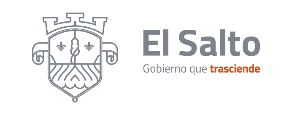 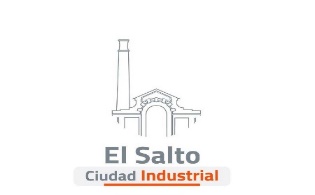 Resumen de informe octubre 2020DIRECCIÓN DE CULTURADIRECCIÓN DE CULTURAACTIVIDADRESULTADOS Ensayos en Casa de la CulturaGrupo de Folclor, grupo Mariachi Infantil y juvenil de El SaltoActividades culturales digitales  Videos culturales del mes patrio, colectivo respecto al Arte, dar más contenido virtual con temas culturales parta el disfrute de la población Grabaciones en Casa de la Cultura para videos de you tubeLos ciudadanos visiten y conozcan este emblemático recinto con sus respectivas medidas sanitariasMariachi Tradicional Infantil y Juvenil de El SaltoLlevar a cabo grabaciones para videos patrios y concursos de mariachiTalleres en la Casa de la CulturaTalleres en la Casa de la CulturaMantenimiento Tener en óptimas condiciones la Casa de la CulturaApoyo en la coordinación INEApoyo en la coordinación INE, para apoyar la aprobación del módulo fijoConvocatoria Secretaria de CulturaConvocatoria a la comunidad artística para la promoción cultural artísticaReuniones virtualesConvocatoria proyecta producción vía streamingEncuentro estatal de cultura Jalisco 2020 “Innovación en la CulturaTratar temas diversos de la pandemia del Covid-19Actividades culturales digitales Dar apoyo en forma de becas a distintos artísticas, promotores u organismo no gubernamentales.Día de muertos, grabaciones digitales por parte de la prepa regionalGestionando el cambio de la biblioteca pública Municipal a Casa de la CulturaContinúa la gestión del cambio de la biblioteca pública Municipal a Casa de la CulturaEvento virtual, artista violeta Rivera Se dio a ver las obras, las cuales estarán semanas en este recinto para su admiración Apoyar en el espacio y control de las reuniones que se llevan a cabo15 reuniones se llevaron a cabo para el personal H. AyuntamientoExposición pintura “La Arete”, de la artista Violeta Rivera Exposición pintura “La Arete”, de la artista Violeta Rivera 